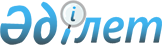 Ұжымдық қауiпсiздiк туралы шартты Қазақстан Республикасы Президентiнiң қарауына енгiзу туралыҚазақстан Республикасы Министрлер Кабинетiнiң қаулысы 27 қараша 1992 ж. N 997



          Қазақстан Республикасының Министрлер Кабинетi қаулы етедi:




          Тәшкент қаласында 1992 жылғы 15 мамырда қол қойылған Ұжымдық
қауiпсiздiк туралы шарт Қазақстан Республикасы Жоғарғы Кеңесiнiң
бекiтуiне жiберу үшiн Қазақстан Республикасы Президентiнiң 
қарауына енгiзiлсiн.








            Қазақстан Республикасының




            Премьер-министрi








					© 2012. Қазақстан Республикасы Әділет министрлігінің «Қазақстан Республикасының Заңнама және құқықтық ақпарат институты» ШЖҚ РМК
				